Kdysi dávno byly Milotice skvostným zámkem. Z daleka se tam sjížděla šlechta na hony, bály a hostiny. Hrabě měl rád velkou společnost, avšak jeho žena radši zůstávala sama v komnatě se šitím, nebo vedla rozhovory s mladým zámeckým kaplanem. Hrabě svou ženu stále přesvědčoval, aby se věnovala hostům, ale marně. Hraběnka podezírala manžela ze žárlivosti vůči kaplanovi. Vedli spolu bouřlivé spory stále více a více. Každé ráno se hraběnka procházela po zámecké zahradě s kaplanem a svěřovala se mu se všemi starostmi. Jednou šla opět ráno do zahrady a místo kaplana potkala hraběte s flintou, který tou dobou býval vždy na vyjížďce. Hrabě své ženě popřál dobrou zábavu a zmizel. Za chvíli se objevil zámecký kaplan a políbil své paní ruku na uvítanou. V tom se ozvala rána a dobře mířená střela zasáhla kaplana přímo do srdce. Nikdy se nezjistilo, kdo byl kaplanovým vrahem, protože hraběnka svého muže neprozradila. V den kaplana pohřbu si hraběnka oblékla černý šat a nesvlékla ho až do smrti. Od té doby začali poddaní svou paní přezdívat Černá hraběnka. Zámecký kaplan a Černá hraběnka se prý dodnes procházejí v milotické zahradě.Vybarvi stejnou barvou správné dvojice.Odpovídej správně podle textu.Kde najdeme zámek? _______________________________________________ Co dělávala paní hraběnka místo zábav? ________________________________ _________________________________________________________________ Kdo podle tebe zabil kaplana? ________________________________________ Podle čeho tak usuzuješ? ____________________________________________ _________________________________________________________________ Při návštěvě zámku se musíme chovat podle pravidel návštěvního řádu. Přečti si situace a spoj s ikonou, na kterou bys upozornil(a).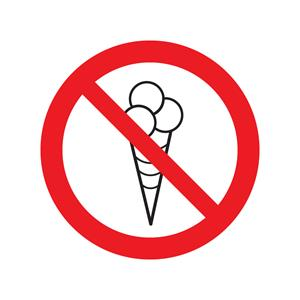 Děti běhaly po zámeckém parku mimo chodníky. Pan zahradník se na ně zlobil.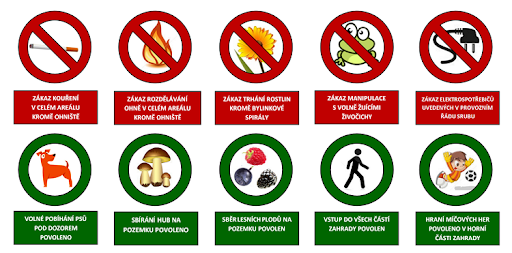 Honzík si postavil svoje kolo před vchod k pokladně.Paní průvodkyně ho musela upozornit.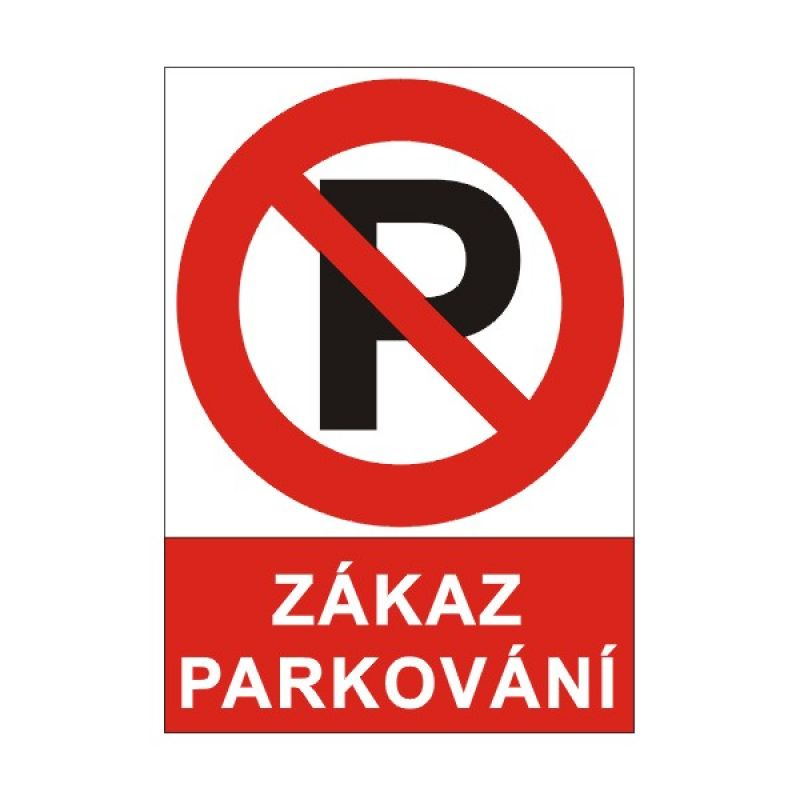 Za chvilku začne prohlídka zámku. Byli jsme upozorněni,že s nákupem z cukrárny se do komnat nechodí.Zámek v Miloticích můžeš navštívit jen některé měsíce v roce. Pozorně se podívej na tabulku a dopiš informace.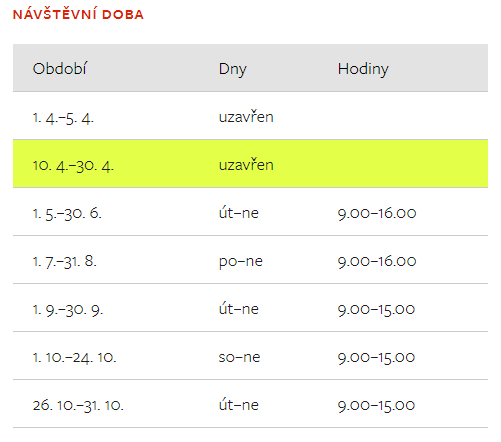 Najdi cestu od autobusové zastávky k zámku. Vyznač ji zelenou pastelkou.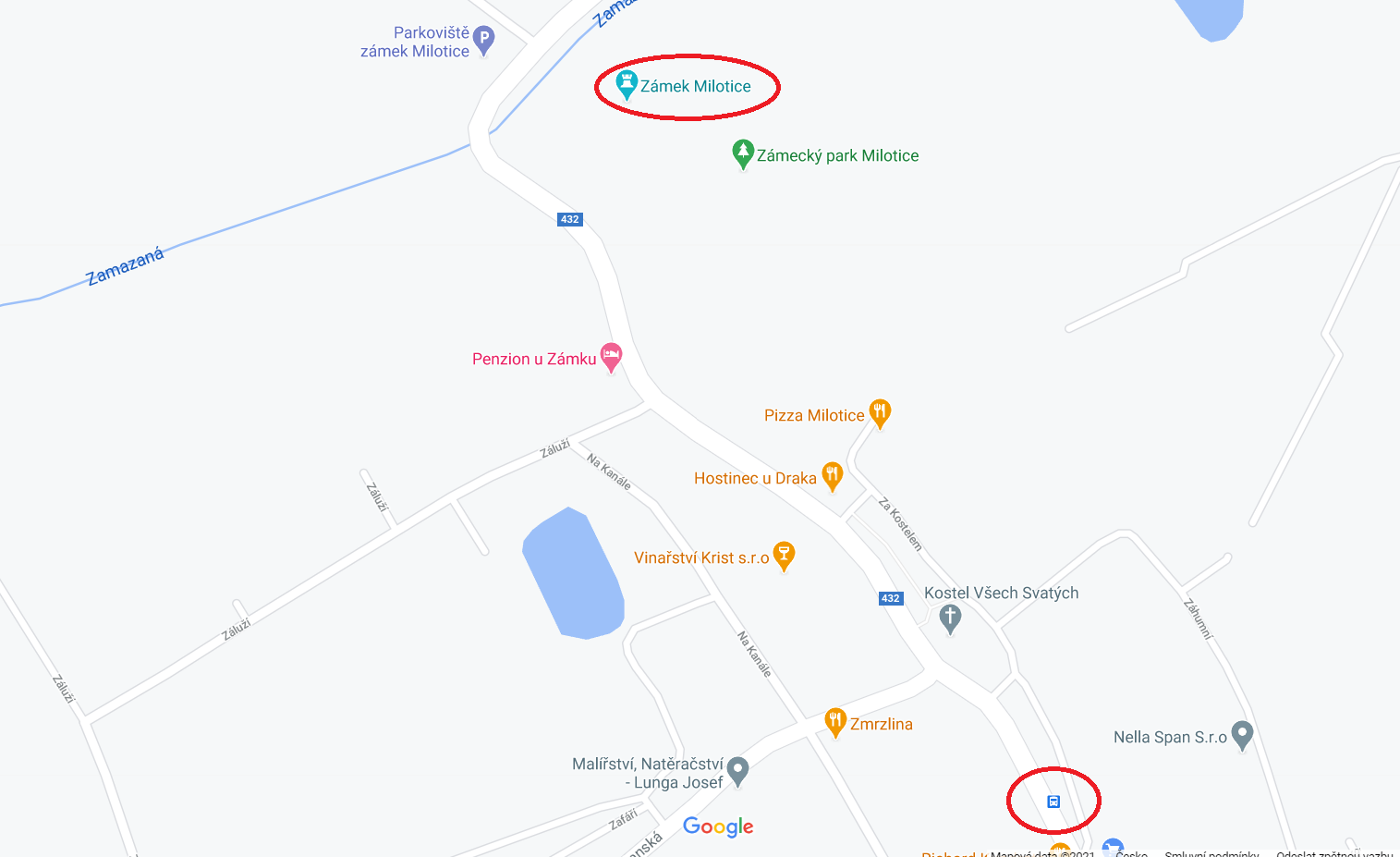 Na jaké stavby narazíš po cestě? ______________________________________ __________________________________________________________________________________________________________________________________ V hostinci U Draka se dá koupit zmrzlina. V jakém pořadí musíš nadiktovat paní prodavačce, abys dostal(a) takovou zmrzlinu, která je na obrázku.a) vanilková, jahodová, pistáciová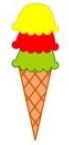 b) pistáciová, vanilková, jahodovác) pistáciová, jahodová, vanilkovábálkaplanhraběnkahonflintapuškataneční slavnostduchovníšlechtičnalovKteré měsíce je zámek otevřený?Kolik hodin můžeme strávit v zámku v červenci?Napiš aspoň 1 měsíc, kdy mají v pondělí zavřeno.